Итоги соревнований по дартсу III Спартакиады финансовых органов и III Спартакиады Минфина России2 марта 2017 года в Спорткомплексе «Динамо» на Водном стадионе прошли соревнования по дартсу III Спартакиады финансовых органов Российской Федерации Общества «Динамо», в которых приняли участие 112 человек.В торжественной части открытия соревнований выступил Президент Федерации дартса России Александр Белов. Судейство обеспечивалось судьями Всероссийской категории. Соревнования проходили при мощной поддержке товарищей по команде и зрителей в зале. Интересно было наблюдать за игроками, их виртуозной техникой, хладнокровием и спокойствием при выполнении бросков.В ходе захватывающей и напряженной борьбы победителями в рамках III Спартакиады финансовых органов стали:среди женщин:1место - Елизавета Пиманова (ГК «АСВ») -715 очков;2место - Маслакова Елена (Минфин России) - 665 очков;3место - Казарова Кристина (Федеральное казначейство) - 586 очков.среди мужчин:1место - Турыгин Сергей (Минфин России) - 942 очка;2место - Картавцев Максим (Минфин России) -893 очка;3место - Бабкин Вениамин ГК «АСВ» - 856 очков.Команда Минфина России в составе Максима Картавцева, Елены Маслаковой, Сергея Турыгина и Валентины Черняковой с общекомандным результатом в 2896 очков заняла I место, опередив команды ГК «Агентство по страхованию вкладов» (II место, 2783 очка) и Федеральной службы по финансовому мониторингу (III место, 2553 очка).В III Спартакиаде Минфина России места распределились следующим образом:среди женщин:1 место -Маслакова Елена -697 очков;2 место -Чернякова Валентина – 597 очков;3 место - Аксенова Ксения – 533 очка.среди мужчин:1 место - Турыгин Сергей -1062 очка;2 место - Картавцев Максим – 843 очков;3 место - Тихонов Роман – 688 очков.В общекомандном зачете I место заняла команда Департамента доходов (Турыгин Сергей, Маслакова Елена) – 1759 очков;II место заняла команда Департамента правового регулирования бюджетных отношений (Булгакова Вероника, Картавцев Максим) – 1206 очков;III место заняла команда Департамента бюджетной методологии и финансовой отчетности в государственном секторе (Аникина Ирина, Тихонов Роман) - 1182 очка.В личном первенстве победители были награждены дипломами и медалями, памятными сувенирами, в командном - кубками, медалями и дипломами.Приглашаем всех сотрудников Минфина России к участию в спортивных соревнованиях в 2017 году!Впереди соревнования по настольному теннису, шахматам, волейболу и футболу.Следите за объявлениями на внутреннем портале Минфина России.Подписаться на новостную спортивную рассылку можно направив заявку на адрес sms@minfin.ru.С уважением, Молодежный совет Минфина России.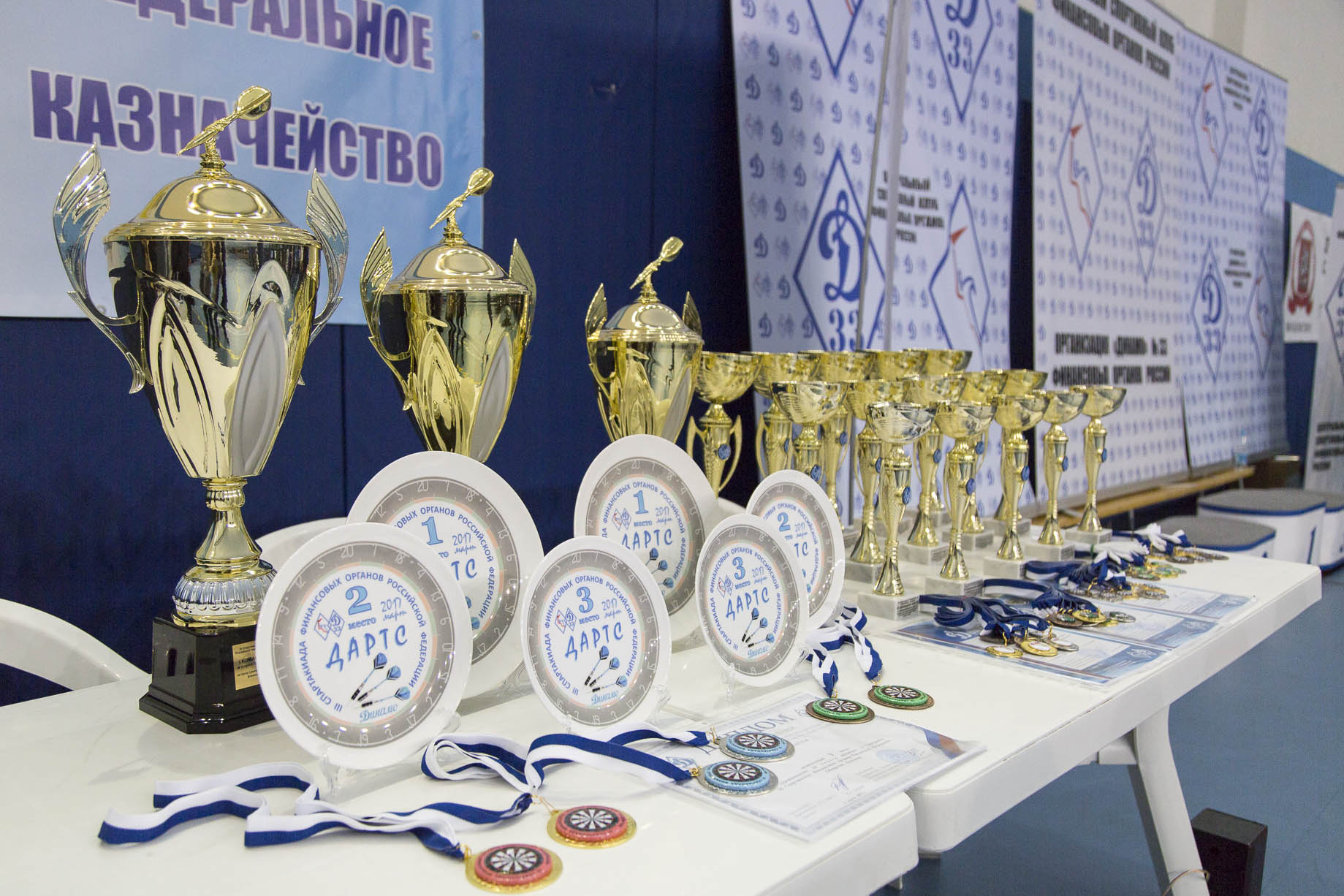 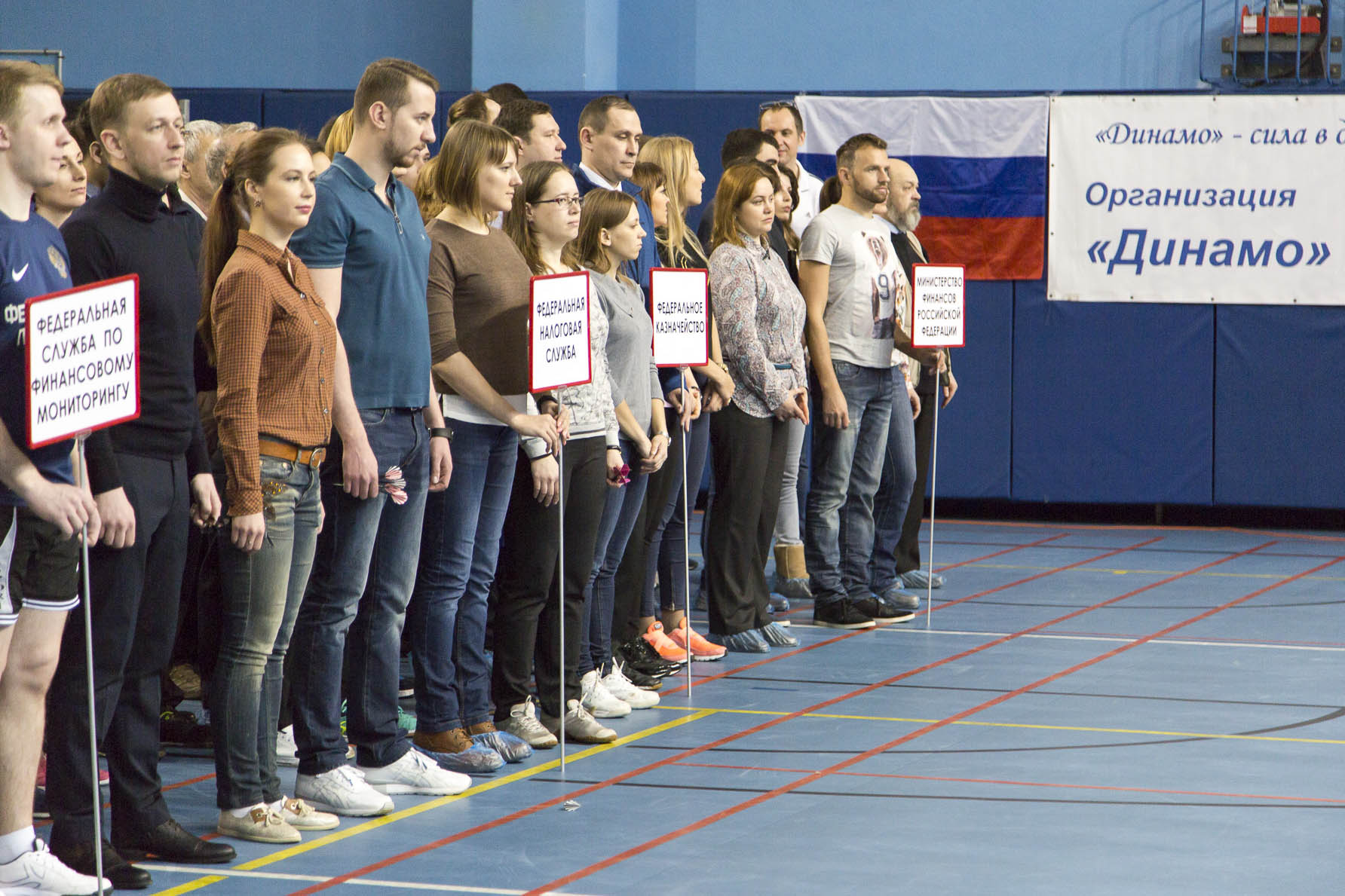 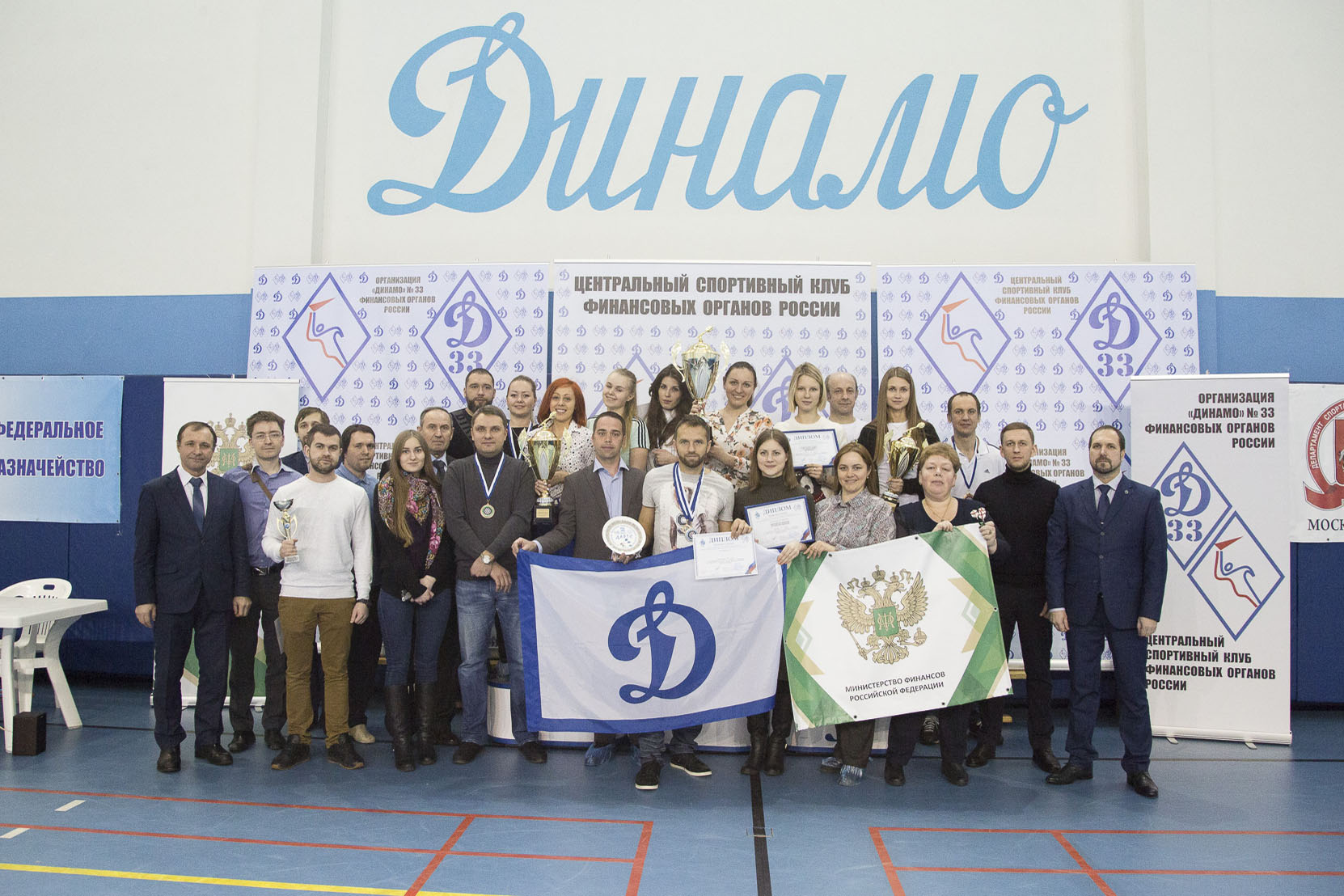 III Спартакиада центрального аппарата Министерства финансов Российской ФедерацииТАБЛИЦА – 2017 г.Главный судья Спартакиады											/И.Я. Биленький/№ п/пОрганизацияЛыжные гонкиЛыжные гонкиДартсДартсСумма очковМесто№ п/пОрганизацияМОМОСумма очковМесто1.Департамент доходовI20I2040I2.Департамент бюджетной политики в сфере государственной военной и правоохранительной службы и государственного оборонного заказаII1951635II-III3.Департамент информационных технологий в сфере управления государственными и муниципальными финансами и информационного обеспечения бюджетного процессаIII1841735II-III4.Департамент правового регулирования бюджетных отношений516II193445.Департамент международных финансовых отношений8138132656.Департамент бюджетной методологии и финансовой отчетности в государственном секторе147III182567.Департамент управления делами и контроля1567142078.Департамент финансовой политики417-01789.Правовой департамент615-0159-1010.Департамент бюджетной политики в отраслях социальной сферы и науки-0615159-1011.Департамент налоговой и таможенной политики714-0141112.Департамент бюджетной политики и стратегического планирования912-0121213.Департамент бюджетной политики в сфере государственного управления, судебной системы, государственной гражданской службы1011-0111314.Административный департамент1110-0101415.Департамент регулирования бухгалтерского учета, финансовой отчетности и аудиторской деятельности129-091516.Департамент государственного долга и государственных финансовых активов138-0816